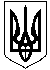 МІНІСТЕРСТВО ОСВІТИ І НАУКИ УКРАЇНИНАВЧАЛЬНО-МЕТОДИЧНИЙ КАБІНЕТ ПРОФЕСІЙНО-ТЕХНІЧНОЇ ОСВІТИУ ЖИТОМИРСЬКІЙ ОБЛАСТІНАКАЗвід 04.01.2019									 	№ 8Про роботу навчально-методичної радиНавчально-методичного кабінетупрофесійно-технічної освітиу Житомирській областіу 2019 роціВідповідно до Положення про навчально-методичний (науково-методичний) центр (кабінет) професійно-технічної освіти, затвердженого наказом Міністерства освіти і науки України від 27.06.2013 №856 та зареєстрованого в Міністерстві юстиції України 16 липня 2013 р. за №1189/23721, Статуту Навчально-методичного кабінету професійно-технічної освіти у Житомирській області та з метою координації навчально-методичної та науково-методичної роботи закладів професійної (професійно-технічної) освіти областіНАКАЗУЮ :1. Внести зміни  до складу навчально-методичної ради Навчально-методичного кабінету професійно-технічної освіти ( далі Ради) (додаток 1).2. Затвердити план роботи  Ради (додаток 2).3.Довести наказ до відома керівників закладів професійної (професійно-технічної) освіти області та членів Ради.4.Забезпечити розміщення вищезазначеної інформації на офіційному веб-сайті закладу.5. Контроль за виконанням наказу залишаю за собою.Директор НМК ПТО 							В.А.Васильчук Додаток 1до наказу  НМК ПТО у Житомирській області     від 02.01.2019  № 7Склад навчально-методичної радипри Навчально-методичному кабінеті професійно-технічної освіти у Житомирській областіДодаток 2до наказу  НМК ПТО у Житомирській області     від 02.01.2019  № 7План роботи навчально-методичної ради                                                                           при Навчально-методичному кабінеті професійно-технічної освіти у Житомирській області1.Васильчук Валентина Ананіївна- директор НМК ПТО, голова НМР  НМК ПТО2.Артеменко Світлана Миколаївна- заступник директора з навчально-виховної роботи ДНЗ «Бердичівське вище професійне  училище»3.Баранівська Лариса Йосипівна- методист НМК ПТО у Житомирській області4.Градовський Петро Михайлович- директор ДНЗ «Житомирське вище професійне технологічне училище», голова Житомирської організації Всеукраїнської асоціації працівників ЗПО5.Діденко Тетяна Анатоліївна- майстер виробничого навчання ДНЗ «Житомирське вище професійне технологічне училище»6.Домарацька Зінаїда Миколаївна- старший майстер ДНЗ « Центр сфери обслуговування м. Житомира»7.Євгеньєва Анастасія Леонідівна- методист НМК ПТО у Житомирській області8.Загацька Алла Миколаївна- начальник відділу професійного навчання безробітних Житомирського обласного центру зайнятості (за згодою)9.Заруцька Таїсія Адамівна- заступник директора з навчально-виробничої роботи Головинського вищого професійного училища нерудних технологій10.Коберник Жанна Петрівна- методист НМК ПТО у Житомирській області11.Ковальчук Таліна Олександрівна- методист НМК ПТО у Житомирській області12.Колчик Ольга Геннадіївна- методист НМК ПТО у Житомирській області13..Лавренчук Олександр Михайлович- методист НМК ПТО у Житомирській області14.Малінкіна Ніна Павлівна- методист НМК ПТО у Житомирській області15.Мосейчук Світлана Олександрівна- директор ДНЗ «Центр сфери обслуговування м.Житомира»16.Муренко Валентина Леонідівна- методист НМК ПТО у Житомирській області17.Нагаєвська Ірина Олександрівна- методист НМК ПТО у Житомирській області, кандидат психологічних наук18.Осипович Наталія Євгенівна- начальник відділу з питань професійно-технічної та вищої освіти. управління освіти і науки(за згодою)19.Редько Олексій Володимирович- заступник директора з навчально-виховної роботи Житомирського автомобільно-дорожнього коледжу Національного транспортного університету (за згодою)20.Рожнова Тетяна Євгенівна-начальник відділу ліцензування та акредитації ДВНЗ«Університет менеджменту освіти» Національної академії педагогічних наук України, доцент кафедри публічного адміністрування та менеджменту освіти, кандидат педагогічних наук (за згодою)21.Роспотнюк Галина Василівна- методист НМК ПТО у Житомирській області22.Салімонович Юрій Вікторович- головний спеціаліст відділу з питань професійно-технічної та вищої освіти  управління освіти і науки (за згодою)23.Сербин Богдан Васильович- методист НМК ПТО у Житомирській області24.Теслюк Наталія Іванівна методист ДНЗ «Житомирське вище професійне технологічне училище», керівник обласної методичної секції голів МК ЗПО області25.Чистякова Віра Прокопівна- методист НМК ПТО у Житомирській області26.Чиж Олег Миколайович-директорЖитомирського професійного політехнічного ліцею, голова ради директорів ПТНЗ області27.Шегеда Антон Федорович- заступник директора з навчально-методичної роботи КЗ «Житомирський обласний інститут післядипломної педагогічної освіти»  ЖОР (за згодою)-директор ПП «Радомишльський аграрний навчально-виробничий центр» (за згодою)28.Щипанський Дмитро Володимирович- заступник директора з навчально-методичної роботи КЗ «Житомирський обласний інститут післядипломної педагогічної освіти»  ЖОР (за згодою)-директор ПП «Радомишльський аграрний навчально-виробничий центр» (за згодою)І засідання – січень 2019 р.І засідання – січень 2019 р.І засідання – січень 2019 р.І засідання – січень 2019 р.1.Про підсумки організаційно-методичного супроводу діяльності ЗПО області у 2018 році та основні напрямки діяльності у 2019 році.Про підсумки організаційно-методичного супроводу діяльності ЗПО області у 2018 році та основні напрямки діяльності у 2019 році.Про підсумки організаційно-методичного супроводу діяльності ЗПО області у 2018 році та основні напрямки діяльності у 2019 році.Про підсумки організаційно-методичного супроводу діяльності ЗПО області у 2018 році та основні напрямки діяльності у 2019 році.Про підсумки організаційно-методичного супроводу діяльності ЗПО області у 2018 році та основні напрямки діяльності у 2019 році.Про підсумки організаційно-методичного супроводу діяльності ЗПО області у 2018 році та основні напрямки діяльності у 2019 році.Про підсумки організаційно-методичного супроводу діяльності ЗПО області у 2018 році та основні напрямки діяльності у 2019 році.Васильчук В.А., директор НМК ПТОВасильчук В.А., директор НМК ПТОВасильчук В.А., директор НМК ПТОВасильчук В.А., директор НМК ПТО2.Аналіз кадрового забезпечення ЗПО області у 2018-2019 н.р.Аналіз кадрового забезпечення ЗПО області у 2018-2019 н.р.Аналіз кадрового забезпечення ЗПО області у 2018-2019 н.р.Аналіз кадрового забезпечення ЗПО області у 2018-2019 н.р.Аналіз кадрового забезпечення ЗПО області у 2018-2019 н.р.Аналіз кадрового забезпечення ЗПО області у 2018-2019 н.р.Аналіз кадрового забезпечення ЗПО області у 2018-2019 н.р.Роспотнюк Г.В., методист НМК ПТОРоспотнюк Г.В., методист НМК ПТОРоспотнюк Г.В., методист НМК ПТОРоспотнюк Г.В., методист НМК ПТОРоспотнюк Г.В., методист НМК ПТО3.Підсумки підвищення кваліфікації  керівних і педагогічних працівників ЗПО області у 2018р. та особливості організації у 2019р.Підсумки підвищення кваліфікації  керівних і педагогічних працівників ЗПО області у 2018р. та особливості організації у 2019р.Підсумки підвищення кваліфікації  керівних і педагогічних працівників ЗПО області у 2018р. та особливості організації у 2019р.Підсумки підвищення кваліфікації  керівних і педагогічних працівників ЗПО області у 2018р. та особливості організації у 2019р.Підсумки підвищення кваліфікації  керівних і педагогічних працівників ЗПО області у 2018р. та особливості організації у 2019р.Підсумки підвищення кваліфікації  керівних і педагогічних працівників ЗПО області у 2018р. та особливості організації у 2019р.Підсумки підвищення кваліфікації  керівних і педагогічних працівників ЗПО області у 2018р. та особливості організації у 2019р.Лавренчук О.М., методист НМК ПТОЛавренчук О.М., методист НМК ПТОЛавренчук О.М., методист НМК ПТОЛавренчук О.М., методист НМК ПТО4.Про підсумки реалізації обласного проекту «Мультимедійний простір професійної освіти».Про підсумки реалізації обласного проекту «Мультимедійний простір професійної освіти».Про підсумки реалізації обласного проекту «Мультимедійний простір професійної освіти».Про підсумки реалізації обласного проекту «Мультимедійний простір професійної освіти».Про підсумки реалізації обласного проекту «Мультимедійний простір професійної освіти».Про підсумки реалізації обласного проекту «Мультимедійний простір професійної освіти».Про підсумки реалізації обласного проекту «Мультимедійний простір професійної освіти».Сербин Б.В., методист НМК ПТО,Євгеньєва А.Л., методист НМК ПТОСербин Б.В., методист НМК ПТО,Євгеньєва А.Л., методист НМК ПТОСербин Б.В., методист НМК ПТО,Євгеньєва А.Л., методист НМК ПТОСербин Б.В., методист НМК ПТО,Євгеньєва А.Л., методист НМК ПТО5.Про організацію роботи в ЗПО щодо підготовки учнів до ДПА у формі ЗНО-2019Про організацію роботи в ЗПО щодо підготовки учнів до ДПА у формі ЗНО-2019Про організацію роботи в ЗПО щодо підготовки учнів до ДПА у формі ЗНО-2019Про організацію роботи в ЗПО щодо підготовки учнів до ДПА у формі ЗНО-2019Про організацію роботи в ЗПО щодо підготовки учнів до ДПА у формі ЗНО-2019Про організацію роботи в ЗПО щодо підготовки учнів до ДПА у формі ЗНО-2019Про організацію роботи в ЗПО щодо підготовки учнів до ДПА у формі ЗНО-2019Муренко В.Л., методист НМК ПТОМуренко В.Л., методист НМК ПТОМуренко В.Л., методист НМК ПТОМуренко В.Л., методист НМК ПТО6.Про результати роботи галузевих НПЦ на базі ЗПО у 2018 році та основні завдання на 2019 рік.Про результати роботи галузевих НПЦ на базі ЗПО у 2018 році та основні завдання на 2019 рік.Про результати роботи галузевих НПЦ на базі ЗПО у 2018 році та основні завдання на 2019 рік.Про результати роботи галузевих НПЦ на базі ЗПО у 2018 році та основні завдання на 2019 рік.Про результати роботи галузевих НПЦ на базі ЗПО у 2018 році та основні завдання на 2019 рік.Про результати роботи галузевих НПЦ на базі ЗПО у 2018 році та основні завдання на 2019 рік.Про результати роботи галузевих НПЦ на базі ЗПО у 2018 році та основні завдання на 2019 рік.Лавренчук О.М., методист НМК ПТОЛавренчук О.М., методист НМК ПТОЛавренчук О.М., методист НМК ПТОЛавренчук О.М., методист НМК ПТО7.Про план роботи Творчої педагогічної лабораторії при НМК ПТО у Житомирській області на 2019 рік.Про план роботи Творчої педагогічної лабораторії при НМК ПТО у Житомирській області на 2019 рік.Про план роботи Творчої педагогічної лабораторії при НМК ПТО у Житомирській області на 2019 рік.Про план роботи Творчої педагогічної лабораторії при НМК ПТО у Житомирській області на 2019 рік.Про план роботи Творчої педагогічної лабораторії при НМК ПТО у Житомирській області на 2019 рік.Про план роботи Творчої педагогічної лабораторії при НМК ПТО у Житомирській області на 2019 рік.Про план роботи Творчої педагогічної лабораторії при НМК ПТО у Житомирській області на 2019 рік.Нагаєвська І.О., методист НМК ПТОНагаєвська І.О., методист НМК ПТОНагаєвська І.О., методист НМК ПТОНагаєвська І.О., методист НМК ПТО8.Розгляд та схвалення методичних напрацювань педагогічних працівників ЗПО області. Розгляд та схвалення досвідів роботи педпрацівників ЗПО, які претендують на присвоєння педзвань: «викладач-методист», «вихователь- методист», «керівник гуртка – методист».Розгляд та схвалення методичних напрацювань педагогічних працівників ЗПО області. Розгляд та схвалення досвідів роботи педпрацівників ЗПО, які претендують на присвоєння педзвань: «викладач-методист», «вихователь- методист», «керівник гуртка – методист».Розгляд та схвалення методичних напрацювань педагогічних працівників ЗПО області. Розгляд та схвалення досвідів роботи педпрацівників ЗПО, які претендують на присвоєння педзвань: «викладач-методист», «вихователь- методист», «керівник гуртка – методист».Розгляд та схвалення методичних напрацювань педагогічних працівників ЗПО області. Розгляд та схвалення досвідів роботи педпрацівників ЗПО, які претендують на присвоєння педзвань: «викладач-методист», «вихователь- методист», «керівник гуртка – методист».Розгляд та схвалення методичних напрацювань педагогічних працівників ЗПО області. Розгляд та схвалення досвідів роботи педпрацівників ЗПО, які претендують на присвоєння педзвань: «викладач-методист», «вихователь- методист», «керівник гуртка – методист».Розгляд та схвалення методичних напрацювань педагогічних працівників ЗПО області. Розгляд та схвалення досвідів роботи педпрацівників ЗПО, які претендують на присвоєння педзвань: «викладач-методист», «вихователь- методист», «керівник гуртка – методист».Розгляд та схвалення методичних напрацювань педагогічних працівників ЗПО області. Розгляд та схвалення досвідів роботи педпрацівників ЗПО, які претендують на присвоєння педзвань: «викладач-методист», «вихователь- методист», «керівник гуртка – методист».Методисти за напрямами роботиМетодисти за напрямами роботиМетодисти за напрямами роботиМетодисти за напрямами роботиІІ засідання  -  червень 2019 р.ІІ засідання  -  червень 2019 р.ІІ засідання  -  червень 2019 р.ІІ засідання  -  червень 2019 р.ІІ засідання  -  червень 2019 р.1.Про хід упровадження елементів дуальної форми навчання у професійну підготовку кваліфікованих робітників закладами професійної (професійно- технічної) освіти відповідно до вимог СП(ПТ)О, заснованих на компетенціяхПро хід упровадження елементів дуальної форми навчання у професійну підготовку кваліфікованих робітників закладами професійної (професійно- технічної) освіти відповідно до вимог СП(ПТ)О, заснованих на компетенціяхПро хід упровадження елементів дуальної форми навчання у професійну підготовку кваліфікованих робітників закладами професійної (професійно- технічної) освіти відповідно до вимог СП(ПТ)О, заснованих на компетенціяхПро хід упровадження елементів дуальної форми навчання у професійну підготовку кваліфікованих робітників закладами професійної (професійно- технічної) освіти відповідно до вимог СП(ПТ)О, заснованих на компетенціяхПро хід упровадження елементів дуальної форми навчання у професійну підготовку кваліфікованих робітників закладами професійної (професійно- технічної) освіти відповідно до вимог СП(ПТ)О, заснованих на компетенціяхПро хід упровадження елементів дуальної форми навчання у професійну підготовку кваліфікованих робітників закладами професійної (професійно- технічної) освіти відповідно до вимог СП(ПТ)О, заснованих на компетенціяхПро хід упровадження елементів дуальної форми навчання у професійну підготовку кваліфікованих робітників закладами професійної (професійно- технічної) освіти відповідно до вимог СП(ПТ)О, заснованих на компетенціяхВасильчук В.А., директор НМК ПТОВасильчук В.А., директор НМК ПТОВасильчук В.А., директор НМК ПТОВасильчук В.А., директор НМК ПТО2.Про результати моніторингу стану роботи викладачів предметів гуманітарного циклу в ЗПО областіПро результати моніторингу стану роботи викладачів предметів гуманітарного циклу в ЗПО областіПро результати моніторингу стану роботи викладачів предметів гуманітарного циклу в ЗПО областіПро результати моніторингу стану роботи викладачів предметів гуманітарного циклу в ЗПО областіПро результати моніторингу стану роботи викладачів предметів гуманітарного циклу в ЗПО областіПро результати моніторингу стану роботи викладачів предметів гуманітарного циклу в ЗПО областіПро результати моніторингу стану роботи викладачів предметів гуманітарного циклу в ЗПО областіМуренко В.Л.,  методист НМК ПТОМуренко В.Л.,  методист НМК ПТОМуренко В.Л.,  методист НМК ПТОМуренко В.Л.,  методист НМК ПТО3.Про результати моніторингу стану підготовки кваліфікованих робітників з професій електротехнічного напрямку Про результати моніторингу стану підготовки кваліфікованих робітників з професій електротехнічного напрямку Про результати моніторингу стану підготовки кваліфікованих робітників з професій електротехнічного напрямку Про результати моніторингу стану підготовки кваліфікованих робітників з професій електротехнічного напрямку Про результати моніторингу стану підготовки кваліфікованих робітників з професій електротехнічного напрямку Про результати моніторингу стану підготовки кваліфікованих робітників з професій електротехнічного напрямку Про результати моніторингу стану підготовки кваліфікованих робітників з професій електротехнічного напрямку Лавренчук О.М., методист НМК ПТОЛавренчук О.М., методист НМК ПТОЛавренчук О.М., методист НМК ПТОЛавренчук О.М., методист НМК ПТО4.Про підсумки організації та проведення ДКА у ЗПО областіПро підсумки організації та проведення ДКА у ЗПО областіПро підсумки організації та проведення ДКА у ЗПО областіПро підсумки організації та проведення ДКА у ЗПО областіПро підсумки організації та проведення ДКА у ЗПО областіПро підсумки організації та проведення ДКА у ЗПО областіПро підсумки організації та проведення ДКА у ЗПО області Малінкіна Н.П., методист НМК ПТО Малінкіна Н.П., методист НМК ПТО Малінкіна Н.П., методист НМК ПТО Малінкіна Н.П., методист НМК ПТО Малінкіна Н.П., методист НМК ПТО5.Професійна освіта у закладах професійної (професійно- технічної) освіти області: сучасні науково- методичні засади викладання загальноосвітніх  предметівПрофесійна освіта у закладах професійної (професійно- технічної) освіти області: сучасні науково- методичні засади викладання загальноосвітніх  предметівПрофесійна освіта у закладах професійної (професійно- технічної) освіти області: сучасні науково- методичні засади викладання загальноосвітніх  предметівПрофесійна освіта у закладах професійної (професійно- технічної) освіти області: сучасні науково- методичні засади викладання загальноосвітніх  предметівПрофесійна освіта у закладах професійної (професійно- технічної) освіти області: сучасні науково- методичні засади викладання загальноосвітніх  предметівПрофесійна освіта у закладах професійної (професійно- технічної) освіти області: сучасні науково- методичні засади викладання загальноосвітніх  предметівПрофесійна освіта у закладах професійної (професійно- технічної) освіти області: сучасні науково- методичні засади викладання загальноосвітніх  предметівКовальчук Т.О., методист НМК ПТОКовальчук Т.О., методист НМК ПТОКовальчук Т.О., методист НМК ПТОКовальчук Т.О., методист НМК ПТО6.Стан дотримання у ЗПО області вимог СП(ПТ)О, заснованих на компетенція, з конкретних робітничих професійСтан дотримання у ЗПО області вимог СП(ПТ)О, заснованих на компетенція, з конкретних робітничих професійСтан дотримання у ЗПО області вимог СП(ПТ)О, заснованих на компетенція, з конкретних робітничих професійСтан дотримання у ЗПО області вимог СП(ПТ)О, заснованих на компетенція, з конкретних робітничих професійСтан дотримання у ЗПО області вимог СП(ПТ)О, заснованих на компетенція, з конкретних робітничих професійСтан дотримання у ЗПО області вимог СП(ПТ)О, заснованих на компетенція, з конкретних робітничих професійСтан дотримання у ЗПО області вимог СП(ПТ)О, заснованих на компетенція, з конкретних робітничих професійКолчик О.Г., методист НМК ПТОКолчик О.Г., методист НМК ПТОКолчик О.Г., методист НМК ПТОКолчик О.Г., методист НМК ПТО7.Про стан створення та забезпечення діяльності центрів розвитку кар'єри на базі ЗПО областіПро стан створення та забезпечення діяльності центрів розвитку кар'єри на базі ЗПО областіПро стан створення та забезпечення діяльності центрів розвитку кар'єри на базі ЗПО областіПро стан створення та забезпечення діяльності центрів розвитку кар'єри на базі ЗПО областіПро стан створення та забезпечення діяльності центрів розвитку кар'єри на базі ЗПО областіПро стан створення та забезпечення діяльності центрів розвитку кар'єри на базі ЗПО областіПро стан створення та забезпечення діяльності центрів розвитку кар'єри на базі ЗПО областіНагаєвська І.О., методист НМК ПТОНагаєвська І.О., методист НМК ПТОНагаєвська І.О., методист НМК ПТОНагаєвська І.О., методист НМК ПТО8.Про хід реалізації вимог законодавчих актів щодо протидії булінгу в ЗПО областіПро хід реалізації вимог законодавчих актів щодо протидії булінгу в ЗПО областіПро хід реалізації вимог законодавчих актів щодо протидії булінгу в ЗПО областіПро хід реалізації вимог законодавчих актів щодо протидії булінгу в ЗПО областіПро хід реалізації вимог законодавчих актів щодо протидії булінгу в ЗПО областіПро хід реалізації вимог законодавчих актів щодо протидії булінгу в ЗПО областіПро хід реалізації вимог законодавчих актів щодо протидії булінгу в ЗПО областіЧистякова В.П., методист НМК ПТОЧистякова В.П., методист НМК ПТОЧистякова В.П., методист НМК ПТОЧистякова В.П., методист НМК ПТОЧистякова В.П., методист НМК ПТО9.Розгляд та схвалення методичних напрацювань педагогічних працівників ЗПО області. Розгляд та схвалення методичних напрацювань педагогічних працівників ЗПО області. Розгляд та схвалення методичних напрацювань педагогічних працівників ЗПО області. Розгляд та схвалення методичних напрацювань педагогічних працівників ЗПО області. Розгляд та схвалення методичних напрацювань педагогічних працівників ЗПО області. Розгляд та схвалення методичних напрацювань педагогічних працівників ЗПО області. Розгляд та схвалення методичних напрацювань педагогічних працівників ЗПО області. Методисти за напрямами роботиМетодисти за напрямами роботиМетодисти за напрямами роботиМетодисти за напрямами роботиІІІ засідання – грудень 2019 р.ІІІ засідання – грудень 2019 р.ІІІ засідання – грудень 2019 р.ІІІ засідання – грудень 2019 р.ІІІ засідання – грудень 2019 р.ІІІ засідання – грудень 2019 р.1.Про хід упровадження  в освітній процес ЗПО області вимог СП(ПТ)О, заснованих на компетенція, з конкретних робітничих професійПро хід упровадження  в освітній процес ЗПО області вимог СП(ПТ)О, заснованих на компетенція, з конкретних робітничих професійПро хід упровадження  в освітній процес ЗПО області вимог СП(ПТ)О, заснованих на компетенція, з конкретних робітничих професійПро хід упровадження  в освітній процес ЗПО області вимог СП(ПТ)О, заснованих на компетенція, з конкретних робітничих професійПро хід упровадження  в освітній процес ЗПО області вимог СП(ПТ)О, заснованих на компетенція, з конкретних робітничих професійПро хід упровадження  в освітній процес ЗПО області вимог СП(ПТ)О, заснованих на компетенція, з конкретних робітничих професійПро хід упровадження  в освітній процес ЗПО області вимог СП(ПТ)О, заснованих на компетенція, з конкретних робітничих професійКолчик О.Г., методист НМК ПТО Колчик О.Г., методист НМК ПТО Колчик О.Г., методист НМК ПТО Колчик О.Г., методист НМК ПТО 2.Про стан забезпечення ЗПО навчальними підручниками,посібниками та ефективність їх використання в освітньому процесіПро стан забезпечення ЗПО навчальними підручниками,посібниками та ефективність їх використання в освітньому процесіПро стан забезпечення ЗПО навчальними підручниками,посібниками та ефективність їх використання в освітньому процесіПро стан забезпечення ЗПО навчальними підручниками,посібниками та ефективність їх використання в освітньому процесіПро стан забезпечення ЗПО навчальними підручниками,посібниками та ефективність їх використання в освітньому процесіПро стан забезпечення ЗПО навчальними підручниками,посібниками та ефективність їх використання в освітньому процесіПро стан забезпечення ЗПО навчальними підручниками,посібниками та ефективність їх використання в освітньому процесіКоберник Ж.П., методист НМК ПТОКоберник Ж.П., методист НМК ПТОКоберник Ж.П., методист НМК ПТОКоберник Ж.П., методист НМК ПТО3.Стан функціонування та своєчасного оприлюднення публічної інформації на веб-сайтах навчальних закладівСтан функціонування та своєчасного оприлюднення публічної інформації на веб-сайтах навчальних закладівСтан функціонування та своєчасного оприлюднення публічної інформації на веб-сайтах навчальних закладівСтан функціонування та своєчасного оприлюднення публічної інформації на веб-сайтах навчальних закладівСтан функціонування та своєчасного оприлюднення публічної інформації на веб-сайтах навчальних закладівСтан функціонування та своєчасного оприлюднення публічної інформації на веб-сайтах навчальних закладівСтан функціонування та своєчасного оприлюднення публічної інформації на веб-сайтах навчальних закладів Сербин Б.В., методист НМК ПТО,Євгеньєва А.Л., методист НМК ПТО Сербин Б.В., методист НМК ПТО,Євгеньєва А.Л., методист НМК ПТО Сербин Б.В., методист НМК ПТО,Євгеньєва А.Л., методист НМК ПТО Сербин Б.В., методист НМК ПТО,Євгеньєва А.Л., методист НМК ПТО4.Про результати підвищення кваліфікації педагогічних працівників ЗПО області у 2019 та основні завдання на 2020 рікПро результати підвищення кваліфікації педагогічних працівників ЗПО області у 2019 та основні завдання на 2020 рікПро результати підвищення кваліфікації педагогічних працівників ЗПО області у 2019 та основні завдання на 2020 рікПро результати підвищення кваліфікації педагогічних працівників ЗПО області у 2019 та основні завдання на 2020 рікПро результати підвищення кваліфікації педагогічних працівників ЗПО області у 2019 та основні завдання на 2020 рікПро результати підвищення кваліфікації педагогічних працівників ЗПО області у 2019 та основні завдання на 2020 рікПро результати підвищення кваліфікації педагогічних працівників ЗПО області у 2019 та основні завдання на 2020 рікЛавренчук О.М., методист НМК ПТОЛавренчук О.М., методист НМК ПТОЛавренчук О.М., методист НМК ПТОЛавренчук О.М., методист НМК ПТО5.Про результати ДПА у формі ЗНО здобувачів освіти та вхідного контролю знань учнів І курсу за курс базової середньої школиПро результати ДПА у формі ЗНО здобувачів освіти та вхідного контролю знань учнів І курсу за курс базової середньої школиПро результати ДПА у формі ЗНО здобувачів освіти та вхідного контролю знань учнів І курсу за курс базової середньої школиПро результати ДПА у формі ЗНО здобувачів освіти та вхідного контролю знань учнів І курсу за курс базової середньої школиПро результати ДПА у формі ЗНО здобувачів освіти та вхідного контролю знань учнів І курсу за курс базової середньої школиПро результати ДПА у формі ЗНО здобувачів освіти та вхідного контролю знань учнів І курсу за курс базової середньої школиПро результати ДПА у формі ЗНО здобувачів освіти та вхідного контролю знань учнів І курсу за курс базової середньої школиБаранівська Л.Й., методист НМК ПТОМуренко В.Л., методист НМК ПТОБаранівська Л.Й., методист НМК ПТОМуренко В.Л., методист НМК ПТОБаранівська Л.Й., методист НМК ПТОМуренко В.Л., методист НМК ПТОБаранівська Л.Й., методист НМК ПТОМуренко В.Л., методист НМК ПТОБаранівська Л.Й., методист НМК ПТОМуренко В.Л., методист НМК ПТОБаранівська Л.Й., методист НМК ПТОМуренко В.Л., методист НМК ПТО6.Про хід реалізації обласного проекту «Створення та забезпечення діяльності  центрів професійної кар'єри на базі ЗПО області»Про хід реалізації обласного проекту «Створення та забезпечення діяльності  центрів професійної кар'єри на базі ЗПО області»Про хід реалізації обласного проекту «Створення та забезпечення діяльності  центрів професійної кар'єри на базі ЗПО області»Про хід реалізації обласного проекту «Створення та забезпечення діяльності  центрів професійної кар'єри на базі ЗПО області»Про хід реалізації обласного проекту «Створення та забезпечення діяльності  центрів професійної кар'єри на базі ЗПО області»Про хід реалізації обласного проекту «Створення та забезпечення діяльності  центрів професійної кар'єри на базі ЗПО області»Про хід реалізації обласного проекту «Створення та забезпечення діяльності  центрів професійної кар'єри на базі ЗПО області» Нагаєвська І.О., методист НМК ПТО Нагаєвська І.О., методист НМК ПТО Нагаєвська І.О., методист НМК ПТО Нагаєвська І.О., методист НМК ПТО7.Розгляд та схвалення методичних напрацювань педагогічних працівників ЗПО області. Розгляд та схвалення методичних напрацювань педагогічних працівників ЗПО області. Розгляд та схвалення методичних напрацювань педагогічних працівників ЗПО області. Розгляд та схвалення методичних напрацювань педагогічних працівників ЗПО області. Розгляд та схвалення методичних напрацювань педагогічних працівників ЗПО області. Розгляд та схвалення методичних напрацювань педагогічних працівників ЗПО області. Розгляд та схвалення методичних напрацювань педагогічних працівників ЗПО області. Методисти за напрямами роботиМетодисти за напрямами роботиМетодисти за напрямами роботиМетодисти за напрямами роботи